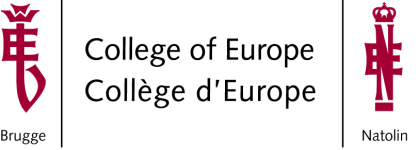 ECTS CARDCOURSE LEARNING OUTCOMESRECOMMENDED PREPARATIONTEACHING METHOD(S)ASSESSMENT METHOD AND CRITERIACOURSE CONTENTSCOURSE MATERIALS (readings and other learning resources/tools)STUDY PROGRAMMEYEAREuropean Interdisciplinary Studies, Natolin campus (Advanced Academic Master)European Interdisciplinary Studies, Natolin campus (Advanced Academic Master)European Interdisciplinary Studies, Natolin campus (Advanced Academic Master)European Interdisciplinary Studies, Natolin campus (Advanced Academic Master)European Interdisciplinary Studies, Natolin campus (Advanced Academic Master)European Interdisciplinary Studies, Natolin campus (Advanced Academic Master)European Interdisciplinary Studies, Natolin campus (Advanced Academic Master)2019-2020COURSE TITLESEMESTERIntroduction to EconomicsIntroduction to EconomicsIntroduction to EconomicsIntroduction to EconomicsIntroduction to EconomicsIntroduction to EconomicsIntroduction to Economics1COURSE PROFESSOR(S)ACADEMIC ASSISTANT(S)ACADEMIC ASSISTANT(S)ACADEMIC ASSISTANT(S)BOBROWICZ BarbaraBOBROWICZ BarbaraBOBROWICZ BarbaraBOBROWICZ BarbaraBOBROWICZ Barbaran.a.n.a.n.a.COURSE TYPEMAJOR(S)ECTS CREDITSPreparatory CoursePreparatory CoursePreparatory CourseNot applicable   Not applicable   Not applicable   no ECTSCONTACT HOURSINDIVIDUAL STUDY TIMETUTORIAL(S)COEFFICIENTLANGUAGE(S)10not applicableENStudents are able to:Understand the basic theoretical concepts of economics.Apply their knowledge and understand daily policy-making issues in the sphere of economics.Actively take part in and assess debates on economic affairs.Understand economic topics in newspapers and headlines.Tackle in an autonomous way questions of economic significance and interpret economic data.NoneLecture (PowerPoint presentation)Interactive teaching with student engagementNot applicable.Session 1:What economics is all about? Optimizing individuals.Strategic interactions: Pareto Efficiency, Simultaneous-Move Games, AuctionsMarket interactions: Supply and DemandSession 2:TaxesMarginal Cost and Marginal BenefitElasticity Externalities and market failuresSession 3: UnemploymentMoneyInflationSession 4:Gross Domestic Product and Economic GrowthThe role of GovernmentSession 5:5.1.	Trade Theories: Mercantilism, Absolute Advantage, Comparative advantage, The Heckscher-Ohlin Model5.2.      Stages of Economic Integration5.3.      Customs Union – Trade creation and Trade diversionSession 6:Review and discussionBlanchard, O. Macroeconomics, Prentice Hall, United Sates.Burda, M. C. and Wyplosz, C. Macroeconomics: a European text, Oxford University Press Inc., New York, United States of America.Mankiw, N. G. Principles of economics, The Dryden Press, United States of America.Mankiw, N. G. Macroeconomics, Worth Publishers, United States of America.Salvatore, D. Microeconomics: theory and applications, Oxford University Press, New York, United States of America.